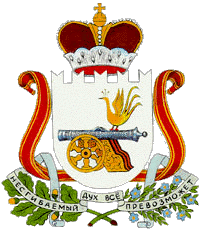   АДМИНИСТРАЦИЯ СТУДЕНЕЦКОГО СЕЛЬСКОГО ПОСЕЛЕНИЯ  ШУМЯЧСКОГО РАЙОНА СМОЛЕНСКОЙ ОБЛАСТИПОСТАНОВЛЕНИЕВ соответствии с Постановлением Правительства РФ от 30.12.2003 г. № 794 «О единой государственной системе предупреждения и ликвидации чрезвычайных ситуаций», и постановлением  Администрации   Смоленской области  от 02.09.2005 г.   № 264     Администрация Студенецкого  сельского  поселения  Шумячского района  Смоленской  области     П О С Т А Н О В Л Я Е Т:1. Утвердить прилагаемое положение о звене  Студенецкого  сельского  поселения  Шумячского  района Смоленской областной подсистемы единой государственной системы предупреждения и ликвидации чрезвычайных ситуаций.Глава  Администрации                                                                                                                           Студенецкого  сельского  поселения                                                                                                Шумячского  района  Смоленской  области                                  И.В. Кулешова                                                                                                                             УТВЕРЖДЕНО  постановлением Администрации Студенецкого  сельского  поселения Шумячского районаСмоленской областиот «28» мая № 19ПОЛОЖЕНИЕО ЗВЕНЕ  СТУДЕНЕЦКОГО  СЕЛЬСКОГО  ПОСЕЛЕНИЯ  ШУМЯЧСКОГО РАЙОНА  СМОЛЕНСКОЙ ОБЛАСТНОЙ ПОДСИСТЕМЫ ЕДИНОЙ ГОСУДАРСТВЕННОЙ  СИСТЕМЫ ПРЕДУПРЕЖДЕНИЯ И ЛИКВИДАЦИИ ЧРЕЗВЫЧАЙНЫХ СИТУАЦИЙ1. Настоящее Положение определяет порядок организации и функционирования  звена Студенецкого  сельского  поселения  Шумячского района  Смоленской областной подсистемы единой государственной системы предупреждения и ликвидации чрезвычайных ситуаций.2. Звено Студенецкого  сельского  поселения  Шумячского района создается в Смоленской области для предупреждения и ликвидации чрезвычайных ситуаций в пределах территории  Студенецкого  сельского  поселения  Шумячского района.3.Звено Студенецкого  сельского  поселения  Шумячского района объединяет органы управления, силы и средства Администрации  Студенецкого  сельского  поселения  Шумячского района Смоленской области, предприятий, учреждений и организаций независимо от их организационно-правовой формы (далее организации), находящихся на территории Смоленской области, в полномочия которых входит решение вопросов в области защиты населения и территорий от чрезвычайных ситуаций, и осуществляет свою деятельность в целях выполнения задач, предусмотренных областным законом "О защите населения и территорий Смоленской области от чрезвычайных ситуаций природного и техногенного характера".4. В  Администрации Студенецкого  сельского  поселения  Шумячского района создаются координационные органы,  силы и средства, резервы финансовых и материальных ресурсов, системы связи, оповещения и информационного обеспечения.5. Координационными органами являются:-в пределах территории Студенецкого  сельского  поселения  Шумячского района - комиссия по предупреждению и ликвидации чрезвычайных ситуаций и обеспечению пожарной безопасности Администрации  Студенецкого  сельского  поселения  Шумячского района Смоленской  области.6. Образование, реорганизация и ликвидация комиссий по предупреждению и ликвидации чрезвычайных ситуаций и обеспечению пожарной безопасности, назначение руководителей, утверждение персонального состава и определение их компетенции осуществляется соответственно правовыми актами Администрации  Студенецкого  сельского  поселения  Шумячского района Смоленской  области.Компетенция комиссий по предупреждению и ликвидации чрезвычайных ситуаций и обеспечению пожарной безопасности определяются в положениях о них или в решениях об их образовании.Комиссия по предупреждению и ликвидации чрезвычайных ситуаций и обеспечению пожарной безопасности Администрации  Студенецкого  сельского  поселения  Шумячского района Смоленской  области возглавляется Главой  Администрации Студенецкого  сельского  поселения  Шумячского района Смоленской  области.         7. Основными задачами комиссий по предупреждению и ликвидации чрезвычайных ситуаций и обеспечению пожарной безопасности в соответствии с их компетенцией являются:а) разработка предложений по реализации государственной политики в области предупреждения и ликвидации чрезвычайных ситуаций и обеспечения пожарной безопасности;б) координация деятельности органов управления и сил  звена  Студенецкого  сельского  поселения.в) обеспечение согласованности действий органов исполнительной власти Смоленской области, Администрации  Студенецкого  сельского  поселения  Шумячского района Смоленской  области при решении задач в области предупреждения и ликвидации чрезвычайных ситуаций и обеспечения пожарной безопасности, а также восстановления и строительства жилых домов, объектов жилищно-коммунального хозяйства, социальной сферы, производственной и инженерной инфраструктуры, поврежденных и разрушенных в результате чрезвычайных ситуаций;г) рассмотрение вопросов о привлечении сил и средств гражданской обороны к организации и проведению мероприятий по предотвращению и ликвидации чрезвычайных ситуаций в порядке, установленном федеральным законом.Иные задачи могут быть возложены на соответствующие комиссии по предупреждению и ликвидации чрезвычайных ситуаций и обеспечению пожарной безопасности правовыми актами Администрации  Студенецкого  сельского  поселения  Шумячского района Смоленской  области в соответствии с законодательством Российской Федерации, областным законодательством и нормативными правовыми актами Администрации  Студенецкого  сельского  поселения  Шумячского района Смоленской  области.8. К силам и средствам  звена Студенецкого  сельского  поселения  относятся специально подготовленные силы и средства Администрации  Студенецкого  сельского  поселения  Шумячского района Смоленской  области,  предназначенные и выделяемые (привлекаемые) для предупреждения и ликвидации чрезвычайных ситуаций.Состав сил и средств звена Студенецкого  сельского  поселения,  определяется правовым актом Главы Администрации Студенецкого  сельского  поселения  Шумячского района Смоленской  области.Силы и средства гражданской обороны привлекаются к организации и проведению мероприятий по предотвращению и ликвидации чрезвычайных ситуаций  в порядке, установленном федеральным законодательством.9. В состав сил и средств звена Студенецкого  сельского  поселения,  входят силы и средства постоянной готовности, предназначенные для оперативного реагирования на чрезвычайные ситуации и проведения работ по их ликвидации (далее - силы постоянной готовности).Основу сил постоянной готовности составляют аварийно-спасательные формирования,  оснащенные специальной техникой, оборудованием, снаряжением, инструментом, материалами с учетом обеспечения проведения аварийно-спасательных и других неотложных работ в зоне чрезвычайной ситуации в течение не менее 3 суток.Перечень сил постоянной готовности звена Студенецкого  сельского  поселения, утверждается Главой Администрации Студенецкого  сельского  поселения  Шумячского района  Смоленской  области  по согласованию с  Отделом  по  делам ГОЧС  Администрации  муниципального  образования  «Шумячский  район»В состав сил постоянной готовности звена Студенецкого  сельского  поселения  входят:- силы и средства по ликвидации чрезвычайных ситуаций Администрации  Студенецкого  сельского  поселения  Шумячского района Смоленской  области;- формирования аварийно-спасательной службы Смоленской области;-формирования Смоленского территориального центра экстренной медицинской помощи при Смоленской областной клинической больнице (санавиация);- силы и средства Государственной противопожарной службы МЧС России по Смоленской области;- силы и средства СОГБУ «Пожарно-спасательный центр»;- пожарные и восстановительные поезда Смоленского отделения Московской железной дороги – филиала ОАО «Российские железные дороги»;- Государственная инспекция по маломерным судам МЧС России по Смоленской области в пределах ее компетенции;- специально подготовленные силы и средства Вооруженных Сил Российской Федерации, других войск, воинских формирований и органов, выполняющих задачи в области обороны по плану взаимодействия при ликвидации чрезвычайных ситуаций на других объектах и территориях.            10. Координацию деятельности аварийно-спасательных формирований, участвующих в проведении аварийно-спасательных работ на территории Студенецкого  сельского  поселения  Шумячского района Смоленской  области осуществляет в установленном порядке  Отделом  по  делам ГОЧС  Администрации  муниципального  образования  «Шумячский  район»11. Привлечение аварийно-спасательных формирований к ликвидации чрезвычайных ситуаций осуществляется:- в соответствии с планами предупреждения и ликвидации чрезвычайных ситуаций на обслуживаемых указанными службами и формированиями объектах и территориях;- в соответствии с планами взаимодействия при ликвидации чрезвычайных ситуаций на других объектах и территориях;- по решению Администрации  Студенецкого  сельского  поселения  Шумячского района Смоленской  области.12. Подготовка работников Администрации  Студенецкого  сельского  поселения  Шумячского района Смоленской  области специально уполномоченных решать задачи по предупреждению и ликвидации чрезвычайных ситуаций и включенных в состав органов управления звена  Студенецкого  сельского  поселения, организуется в порядке, установленном Правительством Российской Федерации.13. Готовность аварийно-спасательных формирований к реагированию на чрезвычайные ситуации и проведению работ по их ликвидации проверяется в ходе проверок, осуществляемых Главным управлением МЧС России по Смоленской области, органами государственного надзора и контроля, Администрацией   Студенецкого  сельского  поселения  Шумячского района Смоленской  области14. Для ликвидации чрезвычайных ситуаций создаются и используются резервы финансовых и материальных ресурсов Администрации  Студенецкого  сельского  поселения  Шумячского района Смоленской  области. Порядок создания, использования и восполнения резервов финансовых и материальных ресурсов определяется областным законодательством и нормативными правовыми актами Администрации  Студенецкого  сельского  поселения  Шумячского района Смоленской  области.Номенклатура и объем резервов материальных ресурсов для ликвидации чрезвычайных ситуаций, а также контроль за их созданием, хранением, использованием и восполнением устанавливаются создающим их органом.15. Управление  звеном  Студенецкого  сельского  поселения  осуществляется с использованием систем связи и оповещения, представляющих собой организационно-техническое объединение сил, средств связи и оповещения, сетей вещания, каналов сети связи общего пользования и ведомственных сетей связи, обеспечивающих доведение информации и сигналов оповещения до органов управления, сил  звена и населения.Приоритетное использование любых сетей связи и средств связи, приостановление или ограничение использования этих сетей и средств связи во время чрезвычайных ситуаций осуществляется в порядке, установленном Правительством Российской Федерации.16. Информационное обеспечение в  звене Студенецкого  сельского  поселения   осуществляется с использованием автоматизированной информационно-управляющей системы, представляющей собой совокупность технических систем, средств связи и оповещения, автоматизации и информационных ресурсов, обеспечивающей обмен данными, подготовку, сбор, хранение, обработку, анализ и передачу информации.Для приема сообщений о чрезвычайных ситуациях, в том числе вызванных пожарами, в телефонных сетях населенных пунктов устанавливается единый номер - 01.Сбор и обмен информацией в области защиты населения и территорий от чрезвычайных ситуаций и обеспечения пожарной безопасности осуществляется Администрацией  Студенецкого  сельского  поселения  Шумячского района Смоленской  области  в порядке, установленном Правительством Российской Федерации.17. Проведение мероприятий по предупреждению и ликвидации чрезвычайных ситуаций в рамках  звена  Студенецкого  сельского  поселения   осуществляется на основе плана действий Администрации  Студенецкого  сельского  поселения  Шумячского района Смоленской  области.18. При отсутствии угрозы возникновения чрезвычайных ситуаций на  территории  поселения силы звена  функционируют в режиме повседневной деятельности.Распорядительным правовым актом Администрации  Студенецкого  сельского  поселения  Шумячского района Смоленской  области  для  сил звена  может устанавливаться один из следующих режимов функционирования:а) режим повышенной готовности - при угрозе возникновения чрезвычайных ситуаций;б) режим чрезвычайной ситуации - при возникновении и ликвидации чрезвычайных ситуаций.19. Распорядительным правовым актом Администрации  Студенецкого  сельского  поселения  Шумячского района Смоленской области  для звена режима повышенной готовности или режима чрезвычайной ситуации определяются:а) обстоятельства, послужившие основанием для введения режима повышенной готовности или режима чрезвычайной ситуации;б) границы территории, на которой может возникнуть чрезвычайная ситуация, или границы зоны чрезвычайной ситуации;в) силы и средства, привлекаемые к проведению мероприятий по предупреждению и ликвидации чрезвычайной ситуации;г) перечень мер по обеспечению защиты населения от чрезвычайной ситуации или организации работ по ее ликвидации;д) должностные лица, ответственные за осуществление мероприятий по предупреждению чрезвычайной ситуации, или руководитель работ по ликвидации чрезвычайной ситуации.Глава  Администрации  Студенецкого  сельского  поселения  Шумячского района Смоленской области должен информировать население через средства массовой информации и по иным каналам связи о введении на конкретной территории соответствующих режимов функционирования сил  звена  Студенецкого  сельского  поселения, а также о мерах по обеспечению безопасности населения.20. При устранении обстоятельств, послуживших основанием для введения на соответствующих территориях режима повышенной готовности или режима чрезвычайной ситуации, Глава  Администрации  Студенецкого  сельского  поселения  Шумячского района Смоленской области  отменяет установленные режимы функционирования сил  звена  Студенецкого  сельского  поселения.21. При угрозе возникновения или возникновении региональных, федеральных и трансграничных чрезвычайных ситуаций режимы функционирования органов управления и сил соответствующих подсистем единой системы могут устанавливаться решениями Правительственной комиссии по предупреждению и ликвидации чрезвычайных ситуаций и обеспечению пожарной безопасности.22. Основными мероприятиями, проводимыми  силами звена, Студенецкого  сельского  поселения  являются:а) в режиме повседневной деятельности:- изучение состояния окружающей среды и прогнозирование чрезвычайных ситуаций;- сбор, обработка и обмен в установленном порядке информацией в области защиты населения и территорий от чрезвычайных ситуаций и обеспечения пожарной безопасности;- разработка и реализация целевых и научно-технических программ и мер по предупреждению чрезвычайных ситуаций и обеспечению пожарной безопасности;- планирование действий сил  звена, организация подготовки и обеспечения их деятельности;- подготовка населения к действиям в чрезвычайных ситуациях;- пропаганда знаний в области защиты населения и территорий от чрезвычайных ситуаций и обеспечения пожарной безопасности;- руководство созданием, размещением, хранением и восполнением резервов материальных ресурсов для ликвидации чрезвычайных ситуаций;- проведение в пределах своих полномочий государственной экспертизы, надзора и контроля в области защиты населения и территорий от чрезвычайных ситуаций и обеспечения пожарной безопасности;- осуществление в пределах своих полномочий необходимых видов страхования;- проведение мероприятий по подготовке к эвакуации населения, материальных и культурных ценностей в безопасные районы, их размещению и возвращению соответственно в места постоянного проживания либо хранения, а также жизнеобеспечению населения в чрезвычайных ситуациях;- ведение статистической отчетности о чрезвычайных ситуациях, участие в расследовании причин аварий и катастроф, а также в выработке мер по устранению причин подобных аварий и катастроф;б) в режиме повышенной готовности:- усиление контроля за состоянием окружающей среды, прогнозирование возникновения чрезвычайных ситуаций и их последствий;- введение при необходимости круглосуточного дежурства руководителей и должностных лиц  сил звена  Студенецкого  сельского  поселения;- непрерывный сбор, обработка и передача силам звена Студенецкого  сельского  поселения данных о прогнозируемых чрезвычайных ситуациях, информирование населения о приемах и способах защиты от них;- принятие оперативных мер по предупреждению возникновения и развития чрезвычайных ситуаций, снижению размеров ущерба и потерь в случае их возникновения, а также повышению устойчивости и безопасности функционирования организаций в чрезвычайных ситуациях;- уточнение планов действий (взаимодействия) по предупреждению и ликвидации чрезвычайных ситуаций, а также иных документов;- приведение при необходимости сил и средств звена в готовность к реагированию на чрезвычайные ситуации, формирование оперативных групп и организация выдвижения их в предполагаемые районы действий;- восполнение при необходимости резервов материальных ресурсов, созданных для ликвидации чрезвычайных ситуаций;- проведение при необходимости эвакуационных мероприятий;в) в режиме чрезвычайной ситуации:- непрерывный контроль за состоянием окружающей среды, прогнозирование развития возникших чрезвычайных ситуаций и их последствий;- оповещение руководителей органов исполнительной власти Смоленской области, Администрации  Студенецкого  сельского  поселения; а также населения о возникших чрезвычайных ситуациях;- проведение мероприятий по защите населения и территорий от чрезвычайных ситуаций;- организация работ по ликвидации чрезвычайных ситуаций и всестороннему обеспечению действий сил и средств звена, поддержанию общественного порядка в ходе их проведения, а также привлечению при необходимости в установленном порядке общественных организаций и населения к ликвидации возникших чрезвычайных ситуаций;- непрерывный сбор, анализ и обмен информацией об обстановке в зоне чрезвычайной ситуации и в ходе проведения работ по ее ликвидации;- организация и поддержание непрерывного взаимодействия органов исполнительной власти Смоленской области, Администрации  Студенецкого  сельского  поселения и организаций по вопросам ликвидации чрезвычайных ситуаций и их последствий;- проведение мероприятий по жизнеобеспечению населения в чрезвычайных ситуациях.23. При введении режима чрезвычайного положения по обстоятельствам, предусмотренным в пункте "а" статьи 3 Федерального конституционного закона "О чрезвычайном положении", для сил  звена устанавливается режим повышенной готовности, а при введении режима чрезвычайного положения по обстоятельствам, предусмотренным в пункте "б" указанной статьи, - режим чрезвычайной ситуации.В режиме чрезвычайного положения силы  звена функционируют с учетом особого правового режима деятельности Администрации  Студенецкого  сельского  поселения и организаций.24. Ликвидация чрезвычайных ситуаций осуществляется в соответствии со следующей установленной Правительством Российской Федерации классификацией чрезвычайных ситуаций:- локальной - силами и средствами организации;- муниципальной - силами и средствами Администрации  Студенецкого  сельского  поселения  Шумячского района  Смоленской  области;- межмуниципальной и региональной - силами и средствами органов местного самоуправления, Администрации, оказавшихся в зоне чрезвычайной ситуации;- межрегиональной и федеральной - силами и средствами органов исполнительной власти субъектов Российской Федерации, оказавшихся в зоне чрезвычайной ситуации.При недостаточности указанных сил и средств привлекаются в установленном порядке силы и средства федеральных органов исполнительной власти.25. Руководство силами и средствами, привлеченными к ликвидации чрезвычайных ситуаций, и организацию их взаимодействия осуществляют руководители работ по ликвидации чрезвычайных ситуаций.Руководители аварийно-спасательных формирований, прибывшие в зоны чрезвычайных ситуаций первыми, принимают полномочия руководителей работ по ликвидации чрезвычайных ситуаций и исполняют их до прибытия руководителей работ по ликвидации чрезвычайных ситуаций, определенных  законодательством Смоленской области, планами предупреждения и ликвидации чрезвычайных ситуаций или назначенных Главой Администрации  Студенецкого  сельского  поселения, к полномочиям которых отнесена ликвидация чрезвычайных ситуаций.Руководители работ по ликвидации чрезвычайных ситуаций по согласованию с Администрацией  Студенецкого  сельского  поселения и организациями, на территориях которых возникла чрезвычайная ситуация, устанавливают границы зоны чрезвычайной ситуации, порядок и особенности действий по ее локализации, а также принимают решения по проведению аварийно-спасательных и других неотложных работ.Решения руководителей работ по ликвидации чрезвычайных ситуаций являются обязательными для всех граждан и организаций, находящихся в зоне чрезвычайной ситуации, если иное не предусмотрено законодательством Российской Федерации.26. В случае крайней необходимости руководители работ по ликвидации чрезвычайных ситуаций вправе самостоятельно принимать решения по следующим вопросам:- проведение эвакуационных мероприятий;- остановка деятельности организаций, находящихся в зоне чрезвычайной ситуации;- проведение аварийно-спасательных работ на объектах и территориях организаций, находящихся в зоне чрезвычайной ситуации;- ограничение доступа людей в зону чрезвычайной ситуации;- использование в порядке, установленном законодательством Российской Федерации, средств связи и оповещения, транспортных средств и иного имущества организаций, находящихся в зоне чрезвычайной ситуации;- привлечение на добровольной основе населения к проведению неотложных работ, а также отдельных граждан, не являющихся спасателями, к проведению аварийно-спасательных работ;- принятие других необходимых мер, обусловленных развитием чрезвычайных ситуаций и ходом работ по их ликвидации.Руководители работ по ликвидации чрезвычайных ситуаций незамедлительно информируют о принятых ими в случае крайней необходимости решениях Администрацию  Студенецкого  сельского  поселения  Шумячского района Смоленской области.27. Порядок организации и осуществления работ по профилактике пожаров и непосредственному их тушению, а также проведения аварийно-спасательных работ, возложенных на пожарную охрану, определяется законодательными и иными нормативными правовыми актами в области пожарной безопасности, в том числе техническими регламентами.Тушение пожаров в лесах осуществляется в соответствии с законодательством Российской Федерации.28.05.2012 г.                             № 19О звене Студенецкого  сельского  поселения  Шумячского  района Смоленской областной подсистемы единой государственной системы предупреждения и ликвидации чрезвычайных ситуаций